  Il Mio Parente Perferito! 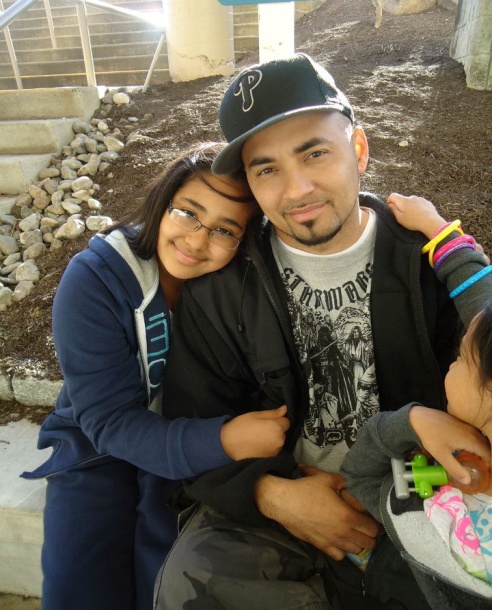 Questo e’ mio zio Rey. E’ il mio Parente perferito. Ho 37 anni e abita in America, a Pennslyvania. E’ il fratello di mio padre. E’ divertente, e uscente. Ha occhi castani e cappelli neri. Ha due sorelli e quattro fratelli. Hanno anche due cane. Si chiamano Gizmo e Chewbacca. Mi piace Gizmo più perché è tranquillo. Rey abita in una grande casa con la piscina! Mi piace nuotare in piscina con i suoi figli, i miei cugini. Ha quattro figlie e un ragazzo.  Si chiamano Jada, Nina, Genevie, Gia, e Reylani. Egli cusromizes auto. Gli piace anche molto mangiare i tacos e empanadas. Mi manca!! Mi piace pasarse  temp con lui!